令和２年３月２５日マイ・スポーツひがしね会員　様マイ・スポーツひがしね運営委員長　　相原　晋一　　　　　　　　　　　　　　　　　　　　　　　　　　(公印省略)マイ・スポーツひがしね教室の再開について（お知らせ）この度は２月末より、新型コロナウイルス感染症拡大防止対応にご協力いただきましてありがとうございます。本日、市対策本部においての方針を受け、教育委員会より実施上の留意点を踏まえ、新年度より各教室の再開が可能との決定をいただきました。つきましては、これまで同様に会員皆様方の健康を守ることを第一と考え、感染クラスター発生を避ける対策を各教室指導者より説明をさせていただくとともに、会員の皆様にも「うがい・手洗い・アルコール消毒」の徹底をお願いいたします。なお、新型コロナウイルスについては、日々の状況が変化しているため、今後も必要に応じて追加的な対応をお願いする場合があることを申し添えます。【教室開始】　　令和２年４月１日（水）～　　【活動留意点】　＊会場入口にて、名簿に渡航歴の有無・熱の有無を記入していただきますので各自ご家庭で検温を済ませてからご参加下さい。　＊濃厚接触を避けるため、密に集まる行為はご遠慮下さい。　＊飲み物やタオルなど共用しないで下さい。＊詳しくは、東根市ホームページをご覧ください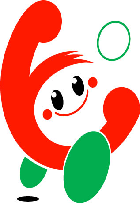 